Русский языкШаг 1. Посмотреть видео-урок.    https://youtu.be/CogIJsPCs08Шаг 2. Выучить определение имени прилагательного.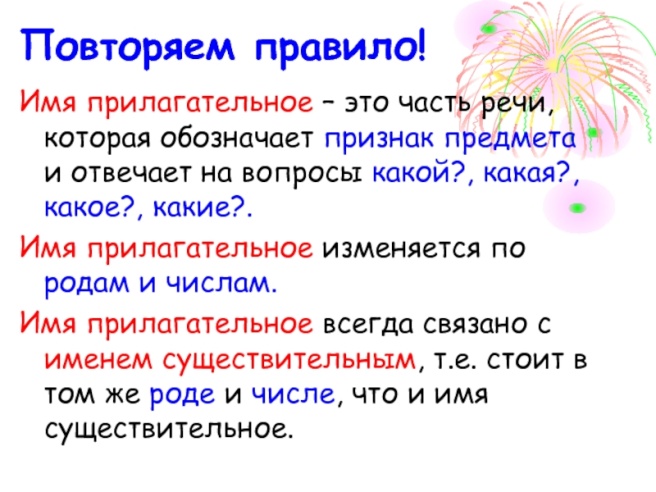 ЛитератураПисьменно составить план рассказа «Васюткино озеро»ИСТОРИЯКак правильно оформить домашнее задание?1) Фамилия, имя, класс ученика, например: Иванов Иван, 5а класс2) Предмет: История (Обществознание)3) Тема и дата, например: Жизнь рабов Древнего Рима в условиях самоизоляции, домашнее задание за 15 мая 2020 г.4) Когда отправляете задание учителю, в теме электронного письма или в Скайпе также указывайте фамилию и класс ученика..МузыкаТема: Импрессионизм в музыке и живописи.Прочитать «ИМПРЕССИОНИЗМ В МУЗЫКЕ И ЖИВОПИСИ».  (Примечание. Задания на стр.140, 141 НЕ выполнять.)Слушать К. Дебюсси «Лунный свет».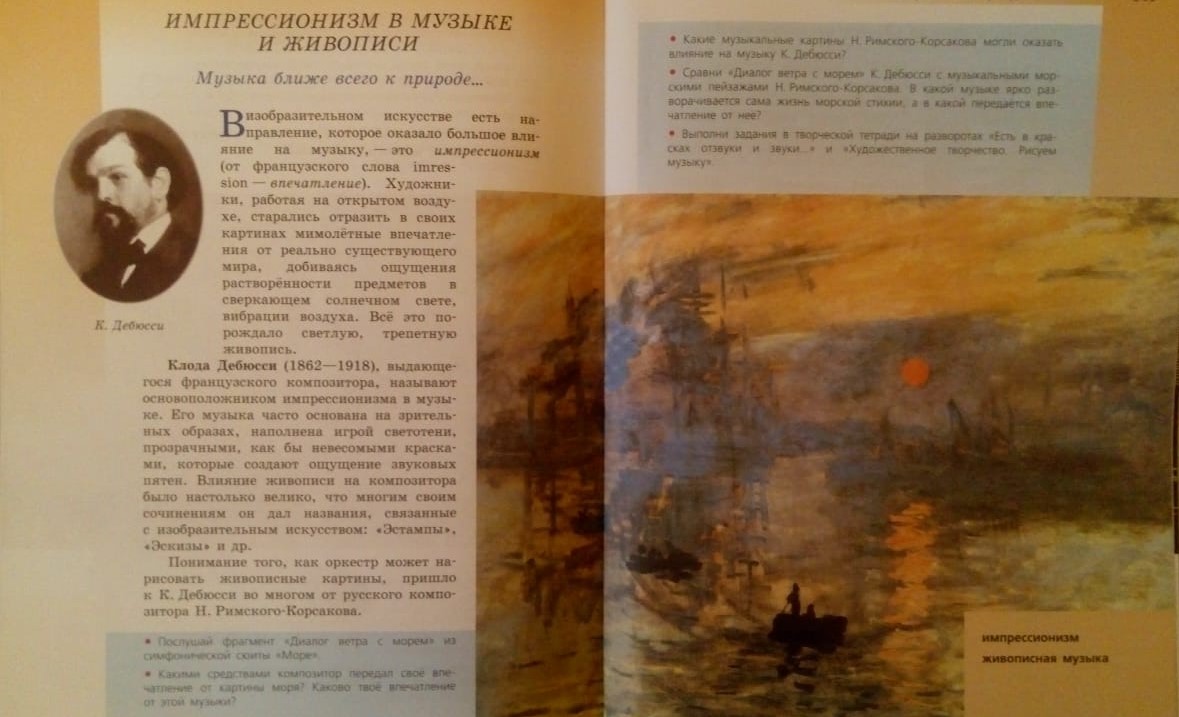 Английский языкhttps://puzzle-english.com/video/monster-songПосмотреть мультфильм БЕЗ СУБТИТРОВ. Посмотреть мультфильм (по ссылке) с русскими субтитрами, кнопка RU (левый нижний угол в окне видео)Посмотреть мультфильм с английскими субтитрами, кнопка EN. Снова посмотреть мультфильм без субтитров. Читать слова и выражения ниже видео, повторять вслух (значок «динамик») 3-5 раз. Читать и повторять преложения в «Ознакомиться с фразами», значок «наушники». Собрать предложения из пазлов «Начать упражнение. Сфотографировать предложение из пазлов номер 20, прислать мне. Придумать и написать 5 предложений с любыми словами из раздела «слова и выражения». НА ОЦЕНКУ! !!! В этом задании 32 предложения, поэтому собрать все пазлы нужно за 2 дня. Фото «задание завершено» с последним, 32 предложением, прислать мне. ИЗОДатаКлассТемаДомашнее задание14.055аПравление императора Нерона в Риме.
Интернет-урок:
https://www.youtube.com/watch?v=056PdP6lSNIПросмотреть интернет-урок.Прочитать учебник: Вигасин А.А. Всеобщая история. История Древнего мира. 5 класс. М.: Просвещение, 2019, §55 Стр. 265-269.Письменно (не более 1-й страницы в формате Word, либо 2-х тетрадных страниц) ответить на вопросы 1, 3 рубрики «Проверьте себя», Стр. 268.